   We are responsible, respectful, reflective,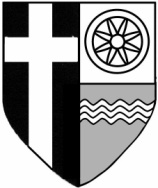 honest, thankful and we persevere.Newsletter 9th February 2018Dear Parents,It’s Shrove Tuesday next week on 13th February and our wonderful PTA will be serving pancakes from 8.30am in the school hall for anyone who would like to join us!The PTA are also hosting another fantastic Quiz night on Friday 2nd March at 7.15pm (for an 8pm start) Booking forms and further details are available from belbroughtonpta@hotmail.co.uk. EASTER SERVICEWe will be holding our Easter Service at 9am on Tuesday 27th March in the church. Parents are welcome to join us. The service will last approximately 1 hour.SPRING FAIRWe will be holding a Spring Fair on Wednesday 28th March from 2.30pm.FRIDAY 23RD MARCH WILL BE A NON UNIFORM DAY IN RETURN FOR DONATIONS TO THE BOTTLE STALL.Violin Concert – 21st March 2pmA concert will be held for parents of children who are learning to play the violin in schoolYEAR TWO SAT’s MEETINGAn information meeting for parents of Year 2 children will take place at 9am on Thursday 15th March. This is an opportunity to find out more about the upcoming SAT’s tests in Year 2.YEAR ONE PHONICS MEETINGYear One parents are invited to attend a meeting at 9am on Thursday 8th March regarding the upcoming Phonics screening tests which will take place in June.If you are unable to attend, the information shared will be available on the website following the meetings.DATES FOR YOUR DIARY13.2.18 3.30 – 7.00 Parents Evening                          14.2.18 3.30 – 5.00 Parents Evening14.2.18 -  Year 3 trip to Lapworth Museum of Geology (packed lunch required)Friday 16th Feb – Break up for half term                   Monday 26th Feb – Return to school1.3.18 – World Book Day (We are going to be celebrating bedtime stories. Children may wear pyjamas and dressing gowns and bring their favourite bedtime books and teddies.)14.3.18 – Year 2 visit to Warwick Castle – packed lunch required15.3.18  9am – Year 2 Parent’s SATs information meeting22.3.18 9am – Year 1 Parent’s Phonics Screening information meeting23.3.18 – Non uniform day (in return for donations to the bottle stall)27.3.18 – 9am Easter Service in church.28.3.18 – School closes for the Easter holidays.29.3.18 – Teacher Training Day (School will be closed to the children.)16.4.18 – School reopens for the summer term. DATES FOR YOUR DIARY13.2.18 3.30 – 7.00 Parents Evening                          14.2.18 3.30 – 5.00 Parents Evening14.2.18 -  Year 3 trip to Lapworth Museum of Geology (packed lunch required)Friday 16th Feb – Break up for half term                   Monday 26th Feb – Return to school1.3.18 – World Book Day (We are going to be celebrating bedtime stories. Children may wear pyjamas and dressing gowns and bring their favourite bedtime books and teddies.)14.3.18 – Year 2 visit to Warwick Castle – packed lunch required15.3.18  9am – Year 2 Parent’s SATs information meeting22.3.18 9am – Year 1 Parent’s Phonics Screening information meeting23.3.18 – Non uniform day (in return for donations to the bottle stall)27.3.18 – 9am Easter Service in church.28.3.18 – School closes for the Easter holidays.29.3.18 – Teacher Training Day (School will be closed to the children.)16.4.18 – School reopens for the summer term. WORLD BOOK DAYThursday 1st MarchIn a slight change to the norm, this year we have decided to celebrate bedtime stories. The children may come to school dressed in pyjamas, onesies and dressing gowns. They may bring their slippers and their favourite bedtime stories and cuddly toys.Parents will be able to come to school from 2.30pm to read with their children and have a hot chocolate and a biscuit. Mrs Bishop will also read the whole school a bedtime story at the end of the day! Parents are welcome to also come in their pyjamas should they wish to!EASTER EGG DECORATING COMPETITIONWe will be holding a House egg decorating competition this year. Children are invited to decorate an egg at home and bring it in to school on Tuesday 27th March for judging! Your egg can be on any theme – a favourite character, sports person, band, pet; anything you like!All entries will receive 25 house points and the winner from each class will also receive an additional 100 house points plus a little prize! ATTENDANCEWe are growing increasingly concerned about the level of attendance in school. In order to show how important we believe regular and punctual attendance at school is, after half term we will be awarding the Attendance Cup to the class with the highest overall attendance each week. We will also be publishing attendance figures and late figures for each class on the newsletter. We hope that you will support us in our efforts to increase our attendance. 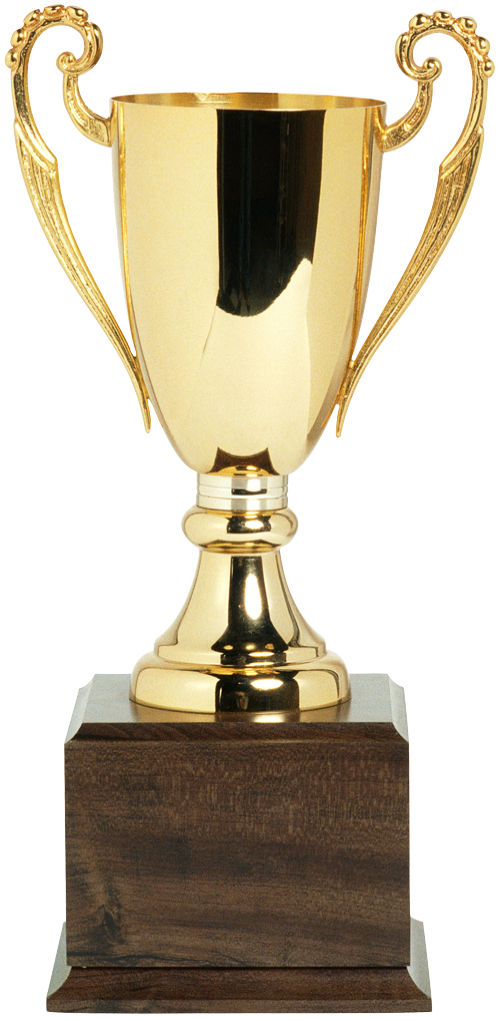 HOUSE POINTSJUPITER- 6457NEPTUNE- 6466EARTH- 5660MARS- 5611SNOW INFORMATION Should we need to close the school due to heavy snowfall or ice, we will contact you by text message as soon as we are able to. School closures are also listed on the County Council Website http://www.worcestershire.gov.uk/info/20062/schools/874/school_closuresA QUICK REMINDER THAT DINNER MONEY NEEDS TO BE PAID BY THE WEDNESDAY PRIOR TO THE WEEK THAT YOU ARE ORDERING. THANK YOUThank you for your continued support Mrs Clare Bishop